Menu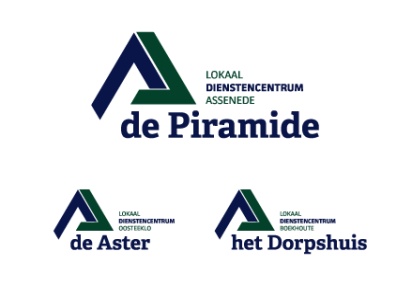 Inschrijven kan tot de dag zelf vóór 9.00 uur op nr. 09 341 72 73
In samenwerking met
WZC Sint-Jozef
Leegstraat 17 - 9960 Assenede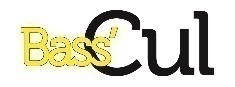 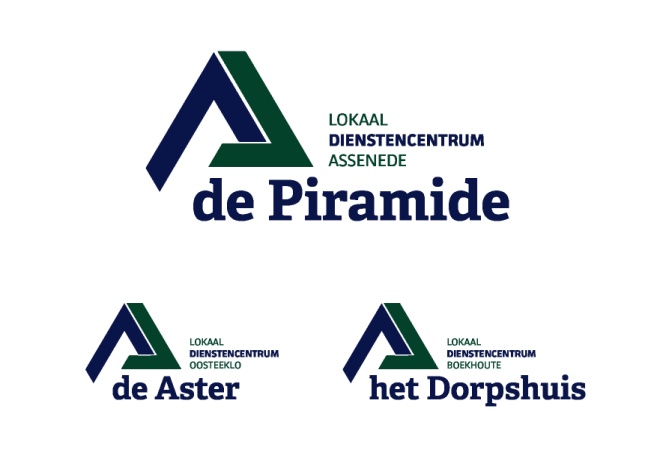 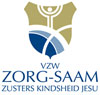 MAANDAG29 april 2019Assenede - Oosteeklo – BoekhouteDINSDAG30 april 2019Assenede – Oosteeklo - BasseveldeAjuinsoep
***
Blinde vinken met braadjus
Erwten en wortelen
Gebakken aardappelen 
***
VanillepuddingWortelsoep
***
Kipfilet ham, kaas en kaassaus
Boontjes met tomaat
Natuuraardappelen
***
Vanillepudding met speculaasWOENSDAG1 mei 2019
Assenede - Oosteeklo
***
DONDERDAG2 mei 2019Assenede - Oosteeklo – Boekhoute - BasseveldeVRIJDAG3 mei 2019Assenede - Oosteeklo - BoekhouteCourgettesoep
***
Gevogeltegyros
Rauwkost
Frieten (Assenede, Oosteeklo)
Rijst (Boekhoute, Bassevelde)
***
GriesmeelpuddingOssenstaartsoep
***
Zalmfilet met paprikasaus
Andijvie in de room
Puree
***
Vers fruit